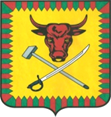 ПОСТАНОВЛЕНИЕадминистрации муниципального района«Читинский район»___________________________________________________от “ ____ ” ______________ 2017 г.                                            № _________           В целях организации  межведомственного взаимодействия органов и учреждений системы профилактики безнадзорности и правонарушений несовершеннолетних муниципального района "Читинский район" по предупреждению безнадзорности и правонарушений несовершеннолетних, выявлению семей, находящихся в трудной жизненной ситуации, социально-опасном положении, постановляю:Утвердить регламент межведомственного взаимодействия органов и учреждений системы профилактики безнадзорности и правонарушений несовершеннолетних муниципального района "Читинский район" по предупреждению безнадзорности и правонарушений несовершеннолетних, выявлению жестокого обращения с детьми, организации профилактической работы с несовершеннолетними и их семьями, находящимися в трудной жизненной ситуации и социально-опасном положении.Рекомендовать руководителям органов и учреждений системы профилактики безнадзорности и правонарушений несовершеннолетних муниципального района "Читинский район" принять меры к исполнению настоящего регламента.Текст данного постановления опубликовать на официальном сайте администрации муниципального района «Читинский район».Контроль над исполнением постановления  возложить на Грунову Н.П. – заместителя главы администрации муниципального района «Читинский район» по социальному развитию, председателя комиссии по делам несовершеннолетних и защите их прав муниципального района «Читинский район». Руководитель администрацииМР «Читинский район»					                        А.А.Эпов